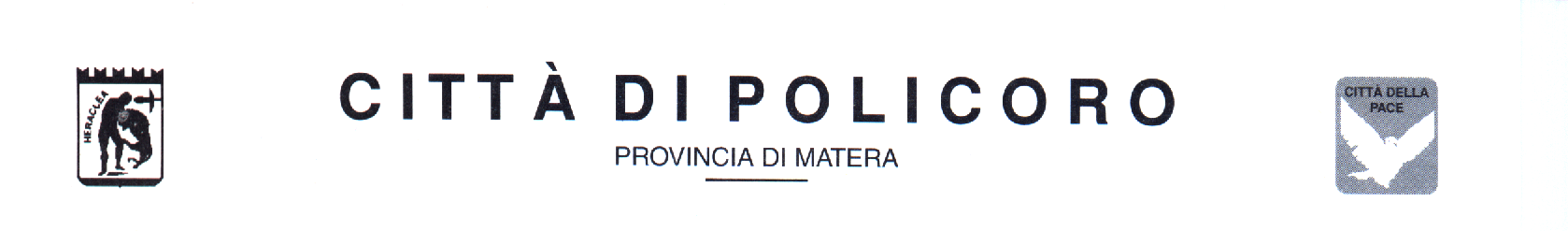   			    SETTORE    AMMINISTRATIVOIl Dirigente del I Settore,  in esecuzione della delibera di G. C.  n. 85  del 13/07/2020				            COMUNICAche l'Amministrazione comunale, in considerazione del periodo di chiusura delle istituzioni scolastiche a causa dell'emergenza COVID-19 e, quindi, della parziale fruizione dei servizi,  ha previsto le seguenti forme di agevolazione per le famiglie: a) asilo nido:      a.1 addebito della retta rapportata ai soli tre giorni di frequenza nel mese di marzo,      a.2 esonero dal pagamento delle rette di aprile, maggio e giugno; b) trasporto scolastico: esonero dal pagamento della terza rata (aprile-giugno) e rimborso alle      famiglie che hanno effettuato il pagamento in un’unica tranche; c) ristorazione scolastica: rimborso dei buoni acquistati e non più utilizzabili.Gli utenti  interessati possono presentare istanza di rimborso, secondo il facsimile allegato, entro le ore 12:00 del 13 agosto 2020 mediante consegna a mani all’ufficio protocollo o al Servizio Cultura (c/o la biblioteca comunale) o via mail all’indirizzo biblioteca@policoro.basilicata.it.Policoro, 30/07/2020								            Il Dirigente del I Settore								    f.to   dott.sa Maria Benedetto